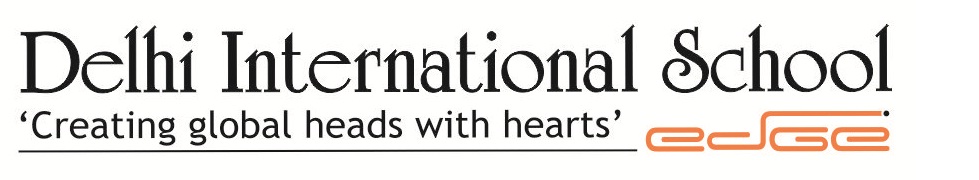 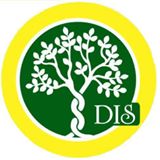 Syllabus for SA IIClass IIIENGLISHReading- Unseen passage. Writing- Imaginative writing, paragraph writing and dialogue writingGrammar- Subject and object pronouns, kinds of adjectives, conjunctions, kinds of adverbs, prepositions, possessive adjectives and possessive pronouns.Vocabulary and Spelling –Degrees of comparison, compound words, phrasal verbs, uncountable nouns, making nouns from adjectives, plurals, similes, pair words and suffixes.Punctuation – Apostrophe in short forms, integrated punctuation and exclamation mark.English Ferry – a) L- 6, 7, 8, 9 and 10b) Poem–If I had a magic carpet, Fairies and The way of nature.Workbook – Grammar, Vocabulary, Spelling, Punctuation and Writinggiven in worksheet no. 6 – 10.SOCIAL  STUDIESL-10 - 17 Note: all the exercises solved in the book (including the ones which are in between the chapters), new words and question answers done in notebook, draw and label the diagrams done in notebook, worksheets given for extra practice pasted in the notebook. Also summative & formative assessments given at the back.HINDIikB 8 ls 15 ;kn djks,   okD; cukvks vifBr x|ka’kO;kdj.k %&Ik;kZ;okph ‘kCn,  foykse ‘kCn,  fØ;k,   vusdkFkhZ  ‘kCn,   fo’ks”k.k, okD;k’kksa  ds fy, ,d ‘kCn,  dky,  vuqPNsn ys[ku o i=  ys[ku AMATHSLesson 9 to 16, all the exercises, all questions solved in book and notebook and solved examples in the book, class activity 3, review worksheet 2 and worksheets given for extra practice.SCIENCEChapters 7 to 12, MCQ’s, science quiz, very short answer, short answer and long answer questions of the text book, key words, draw and label the diagrams done in notebook and revision, test yourself -3, model test paper 2, worksheets given for extra practice.